19.  studeni 2012.I mi smo obilježili Dan sjećanja na žrtve Vukovara odlaskom na Memorijalno groblje Vukovar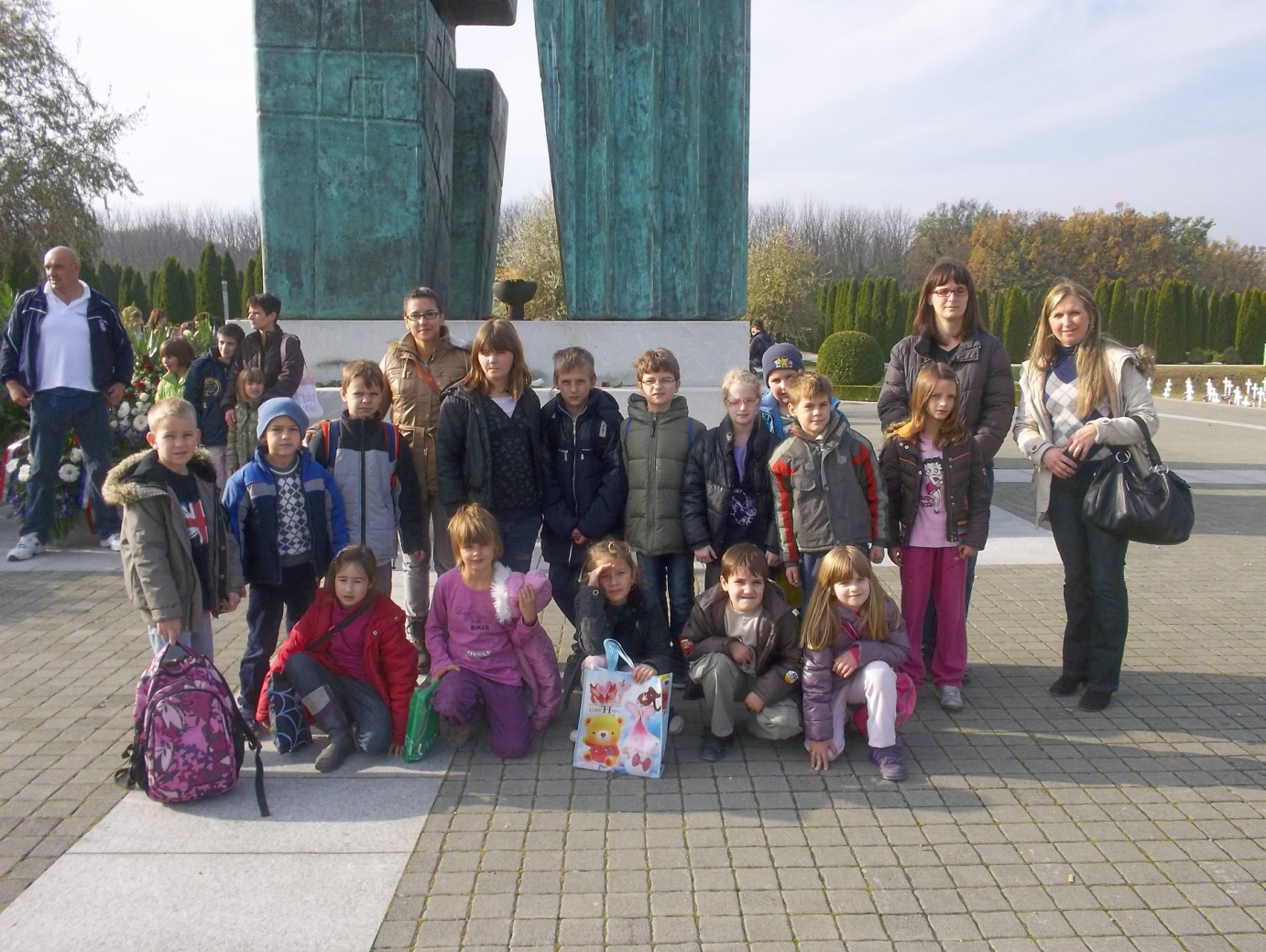 I molitvom za sve one koji više nisu s nama!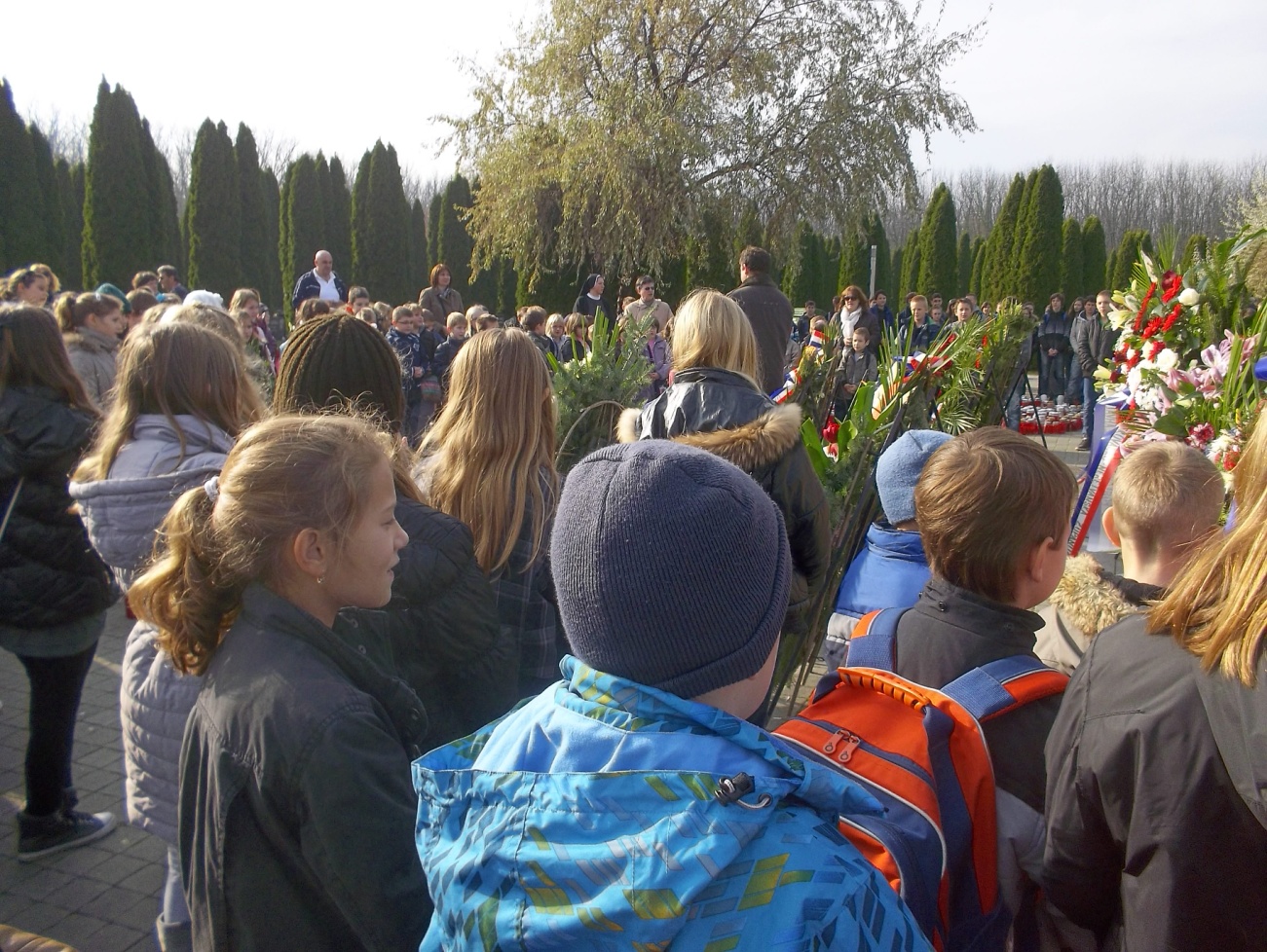 